Publishing evidence.Once I have completed my project, I go into file> publish settings.  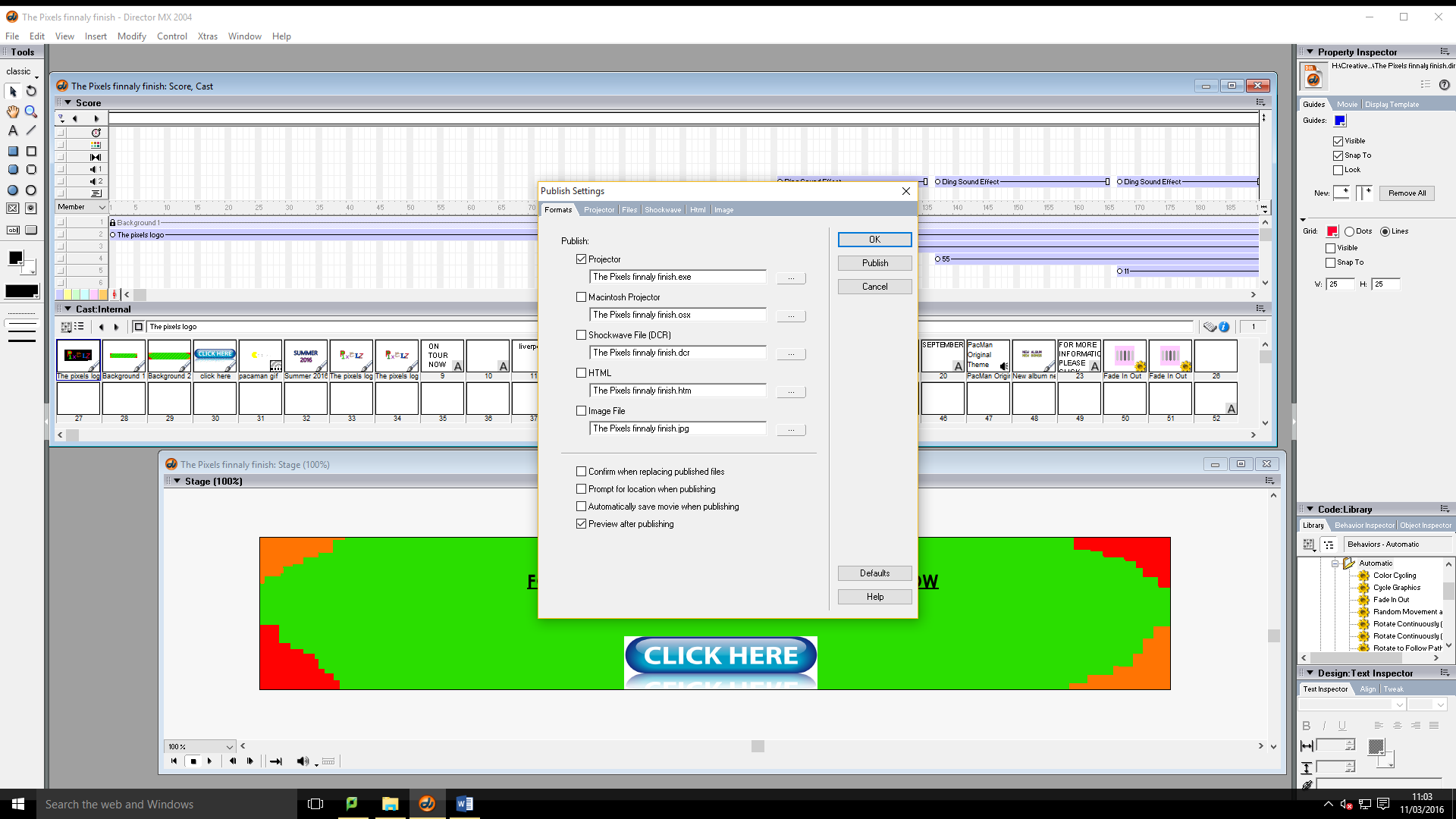 Once I have made sure the settings are correct I click publish. Then this box comes up.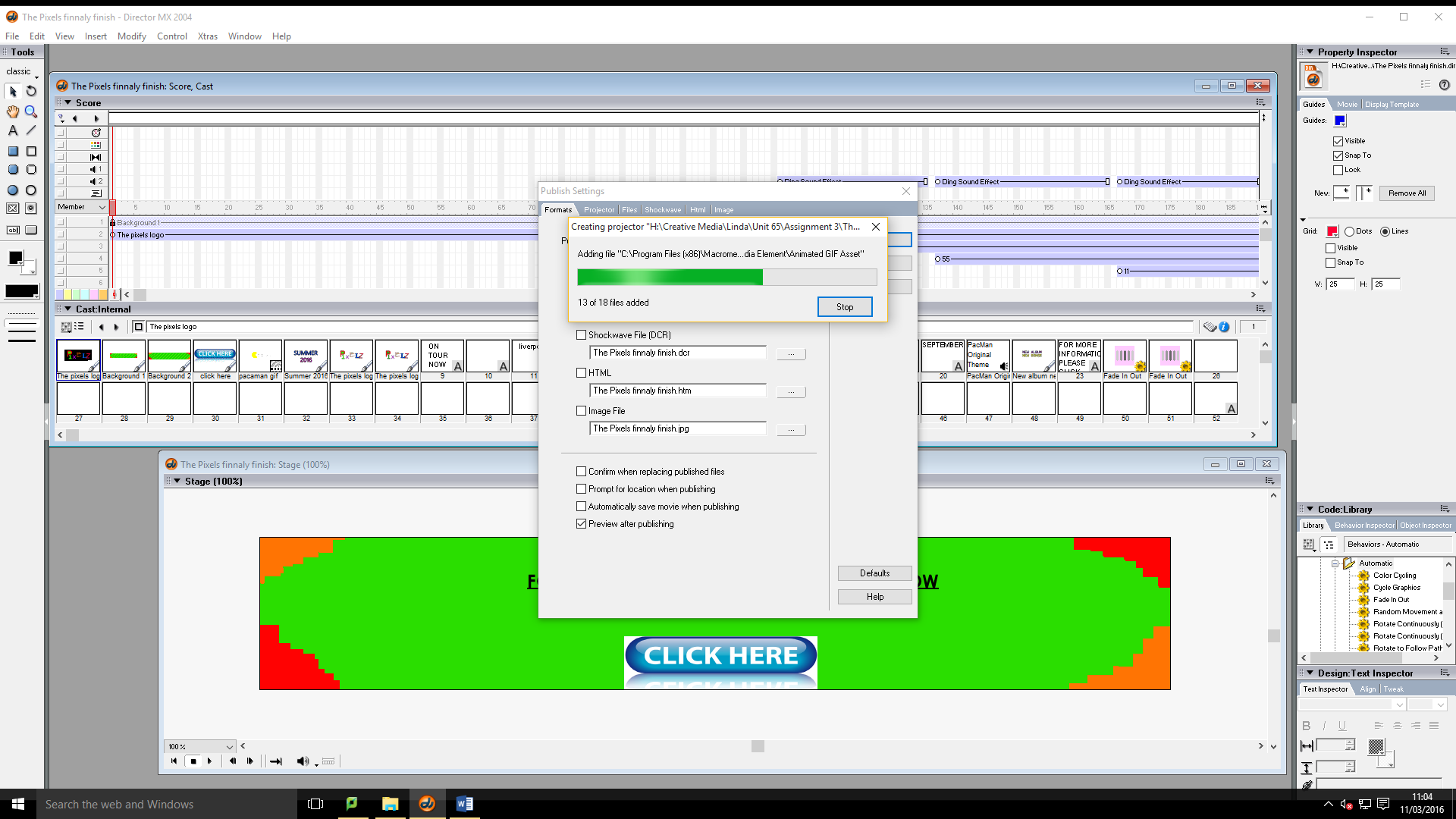 Then I have completed the publishing of the web banner.